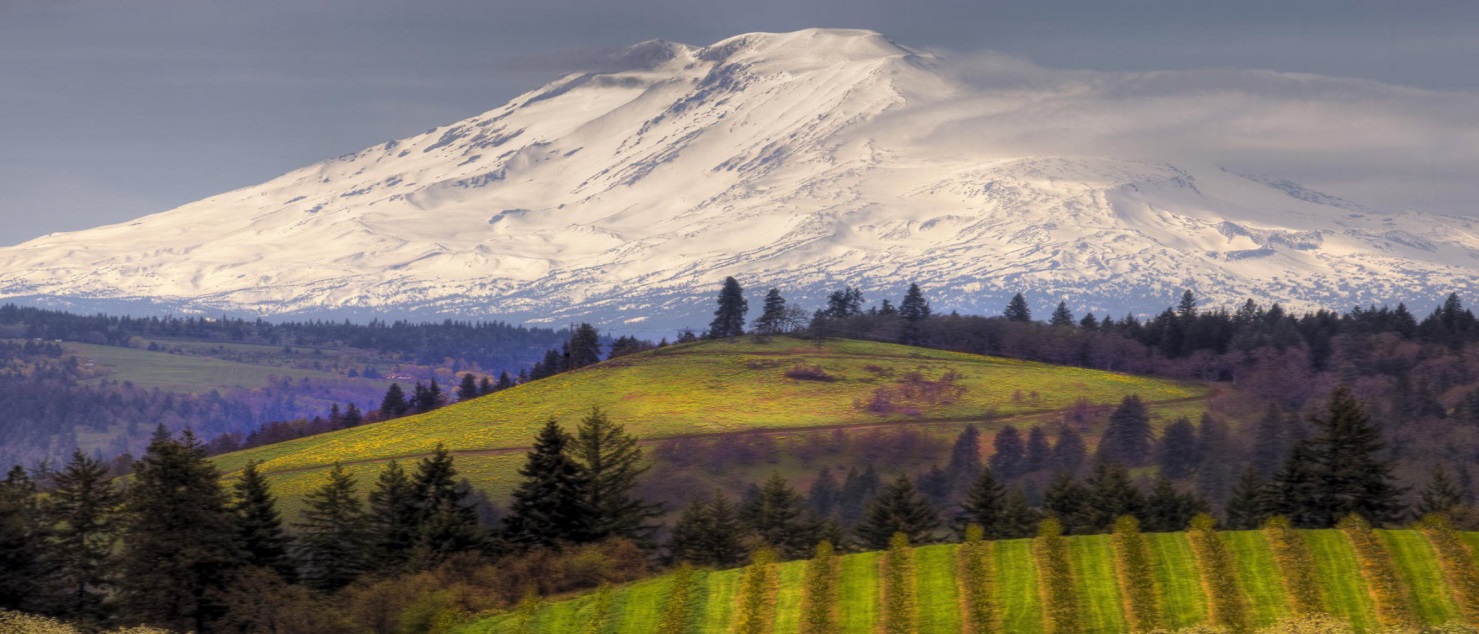 АВТОБУСНЫЙ ТУР КАВКАЗКИЕ МИНЕРАЛЬНЫЕ ВОДЫ ИЗ КАЗАНИ"Лермонтовский Кавказ и гора Эльбрус" - 5 дней1-й деньВыезд. Ориентировочное время выезда - 00:00.Туроператор самостоятельно обзванивает туристов накануне вечером перед выездом и сообщает точное время отправления.2-й день08:00 — прибытие в Пятигорск, встреча с экскурсоводом. Завтрак в кафе города.09:00 — Обзорная экскурсия по Пятигорску, Императорским минеральным источникам, ставшими известными на всю Россию благодаря императору Петру I. В программе: озеро "Провал", беседка "Эолова Арфа", Академическая галерея - замечательное архитектурное строение, построенное на том месте, где был открыт первый источник, предназначенный для питья, скульптура Орла - символ Кавказских Минеральных Вод, грот "Дианы", парк "Цветник" и Лермонтовская галерея. Но прежде всего, Пятигорск – это город Лермонтова. Он побывал здесь пять раз. Впервые Лермонтов приехал на Кавказ еще десятилетним ребенком вместе с бабушкой Е.А. Арсеньевой. Она часто привозила хилого и болезненного мальчика для лечения «на воды». Уже тогда красота этих мест, жители Кавказа с их обычаями и величие двуглавого Эльбруса поразили воображение Михаила. Именно на Кавказе Лермонтовым были написаны такие известные всему миру, как "Герой нашего времени", "Мцыри","Демон", "Беглец".Далее Вы совершите прогулку по Лермонтовским местам: сквер им. М.Ю. Лермонтова, место дуэли М.Ю. Лермонтова и Н.С. Мартынова. Вас ждёт экскурсия по музею «Домик Лермонтова». Здесь Вы окунетесь в мир поэзии и старины, о которой напоминает множество деталей, предметов прошлых эпох, картин, стихов Лермонтова. Кое-что их уникальных вещей было доставлено в музей из других городов. К примеру, письменный стол и кресло были пересланы из петербургской квартиры Лермонтова.Побывав в Пятигорске, обязательно нужно посетить достопримечательность - гору Машук (стоимость подъема по канатной дороге - 360 руб). Гора Машук — это уникальное место, откуда Вы можете созерцать всю красоту природных и исторически памятных мест, можно издалека посмотреть на величественную и прекрасную гору Эльбрус, которая находится где-то в 148 километрах от Пятигорска.14:00 - Обед в кафе города.16:00 - Прибытие в гостиницу, размещение. Свободное время.3-й день06:30 — Получение завтрака сухим пайком. Поездка в Приэльбрусье: к горам Чегет и Эльбрус и в долину Нарзанов.Во время увлекательной поездки в самый высокогорный район Кавказа вы совершите три остановки.Первая остановка: у подножия горы Чегет (поляна Чегет). Здесь предусмотрен подъем по канатным дорогам: 1-й уровень кресельная канатная дорога на высоту 2750 м. над уровнем моря. На склоне горы Чегет расположена обзорная площадка и уютное кафе (на высоте 2719 м). С площадки открывается удивительный вид: с одной стороны — посёлок Терскол, Баксанское ущелье, а с другой — Когутаи, Накру и Донгуз-Орун и ледник «Семерка».2-й уровень — кресельная канатная дорога поднимает на высоту 3100 м. и вы сможете увидеть вершины «седовласого великана» - Эльбруса. Время подъема на вершину горы Чегет занимает всего 20-30 минут.Вторая остановка: у подножия Эльбруса. Гора Эльбрус – 7-ое чудо России и является самой высокой точкой России и Европы. Её высота – 5642 м. На склоны Эльбруса можно подняться по канатным дорогам: 1-й подъем на высоту 3000 м. станция «Кругозор», 2-й подъем на высоту 3500 м. станция «Мир», 3-й подъем на высоту 3800 м. станция «Гара-Баши». Подъемы осуществляются по канатным дорогам гондольного типа (современные и безопасные кабинки на 6-8 человек). Добравшись до вершины вы сможете сделать массу уникальных фотографий и покатать на снегоходах. Время подъема на гору Эльбрус до точки «Гора-Баши» занимает всего 20-30 минут.Подъем на горы осуществляется за доп плату по желанию: канатная дорога в пос. Чегет (высота 3000 м над уровнем моря – 900 руб.), канатная дорога в пос. Эльбрус (высота 3800 м над уровнем моря – 1350 руб.) оплата наличными на месте. При себе необходимо иметь теплые вещи!После головокружительного подъема Вы можете самостоятельно пообедать и посетить «шерстяной» рынок, на котором за самые демократичные цены можно приобрести вязанные шали, варежки и носки из чистейшей и экологически чистой, белоснежной шерсти.Третья остановка: долина Нарзанов в Приэльбрусье. Эта территория, окруженная сосновыми и березовыми лесами, известна своими источниками минеральных вод, из которых эта уникальная природная лечебная влага выходит в очень больших объемах. Минеральные воды Нарзанов богаты ценными для нашего организма железом, кальцием, магнием, натрием и калием. Поэтому эта поляна в Приэльбрусье оборудована для отдыха, здесь также есть ресторан и магазин сувениров. Здесь можно попить минеральной воды и купить сувениры.20:00 — Возвращение в гостиницу.4-й день08:30 - Завтрак. Освобождение номеров.09:00 - Переезд в Ессентуки. Обзорная экскурсия по городу, которая посвящена минеральным источникам: Грязелечебница им. Н.А. Семашко, Курортный парк, Верхние Минеральные Ванны, Цандеровский институт механотерапии, Питьевые Галереи с дегустацией минеральной воды: «Ессентуки-4», «Ессентуки-17».Экскурсия в Петропавловский храмовый комплекс (г. Ессентуки). В течении 15 лет на территории комплекса были построены: Петро-Павловский и Успенский храмы, Вифлиемская пещера, Троицкая, Вознесенская и арочная часовни. Венчает весь этот комплекс 22-х метровый скульптурный Образ Христа Воскресшего. Молодой парк радует зеленью кленов, лип и обилием цветов.14:00 — Обед в кафе города Кисловодск. 15:00 — Обзорная экскурсия по городу Кисловодск с посещением Свято-Никольского Собора, где в 2008 году разместили частичку мощей Николая Чудотворца. Главный Кисловодский храм славится и своей историей, и мастерами, приложившими руку к его созданию, и великими людьми, которые посещали это святое место. Экскурсия по Курортному парку — гордость Кисловодска, прекрасный образец ландшафтного дизайна. Парк занимает первое место в Европе по красоте и богатству растительного мира и второе по площади. Во время прогулки по парку посещается Нарзанная галерея с дегустацией минеральной воды Нарзан, Лермонтовская площадка, Зеркальный пруд и павильон «Стеклянная струя», мостик «Дамский каприз». Одним из известных и посещаемых мест является Гора Кольцо — уникальный памятник природы. Это скала с восьмиметровым отверстием. С горы Кольцо открывается прекрасная панорама Кисловодска и его окрестностей, Пятигорья, Джинальского хребта, виден в хорошую погоду и Эльбрус.18:00 — Свободное время в Кисловодске.19:00 — Выезд.5-й деньПрибытие.График заездов на Кавказские Минеральные Воды на 5 дней (3 дня/2 ночи в КМВ) из Казани — «Лермонтовский Кавказ″"Императорский Кавказ - КМВ, Домбай, Эльбрус" – 6 дней1-й деньВыезд. Ориентировочное время выезда - 00:00.Туроператор самостоятельно обзванивает туристов накануне вечером перед выездом и сообщает точное время отправления.2-й день08:00 — прибытие в Пятигорск, встреча с экскурсоводом. Завтрак в кафе города.09:00 — Обзорная экскурсия по Пятигорску, Императорским минеральным источникам, ставшими известными на всю России благодаря императору Петру I. В программе: озеро «Провал», беседка «Эолова Арфа», Академическая галерея — замечательное архитектурное строение, построенное на том месте, где был открыт первый источник, предназначенный для питья, скульптура Орла — символ Кавказских Минеральных Вод, грот «Дианы», парк «Цветник» и Лермонтовская галерея. Но прежде всего, Пятигорск – это город Лермонтова. Он побывал здесь пять раз. Впервые Лермонтов приехал на Кавказ еще десятилетним ребенком, вместе с бабушкой, Е.А. Арсеньевой. Она часто привозила хилого и болезненного мальчика для лечения «на воды». Уже тогда красота этих мест, жители Кавказа с их обычаями и величие двуглавого Эльбруса поразили воображение Михаила. Именно на Кавказе Лермонтовым были написаны такие известные всему миру, как «Герой нашего времени», «Мцыри»,»Демон», «Беглец».Далее Вы совершите прогулку по Лермонтовским местам: сквер им. М.Ю. Лермонтова, место дуэли М.Ю. Лермонтова и Н.С.Мартынова. Вас ждёт экскурсия по музею «Домик Лермонтова». Здесь Вы окунетесь в мир поэзии и старины, о которой напоминает множество деталей, предметов прошлых эпох, картин, стихов Лермонтова. Кое-что их уникальных вещей было доставлено в музей из других городов. К примеру, письменный стол и кресло были пересланы из петербургской квартиры Лермонтова.Побывав в Пятигорске, обязательно нужно посетить достопримечательность - гору Машук (стоимость подъема по канатной дороге - 360 руб). Гора Машук — это уникальное место, откуда Вы можете созерцать всю красоту природных и исторически памятных мест, можно издалека посмотреть на величественную и прекрасную гору Эльбрус, которая находится где-то в 148 километрах от Пятигорска.14:00 — Обед в кафе города.16:00 — Прибытие в гостиницу, размещение. Свободное время.3-й день06:30 — Получение завтрака сухим пайком. Поездка в Приэльбрусье: к горам Чегет и Эльбрус и в долину Нарзанов.Во время увлекательной поездки в самый высокогорный район Кавказа вы совершите три остановки.Первая остановка: у подножия горы Чегет (поляна Чегет). Здесь предусмотрен подъем по канатным дорогам: 1-й уровень кресельная канатная дорога на высоту 2750 м. над уровнем моря. На склоне горы Чегет расположена обзорная площадка и уютное кафе (на высоте 2719 м). С площадки открывается удивительный вид: с одной стороны — посёлок Терскол, Баксанское ущелье, а с другой — Когутаи, Накру и Донгуз-Орун и ледник «Семерка». 2-й уровень — кресельная канатная дорога поднимает на высоту 3100 м. и вы сможете увидеть вершины «седовласого великана» - Эльбруса. Время подъема на вершину горы Чегет занимает всего 20-30 минут.Вторая остановка: у подножия Эльбруса. Гора Эльбрус – 7-ое чудо России и является самой высокой точкой России и Европы. Её высота – 5642 м.На склоны Эльбруса можно подняться по канатным дорогам: 1-й подъем на высоту 3000 м. станция «Кругозор», 2-й подъем на высоту 3500 м. станция «Мир», 3-й подъем на высоту 3800 м. станция «Гара-Баши». Подъемы осуществляются по канатным дорогам гондольного типа (современные и безопасные кабинки на 6-8 человек). Добравшись до вершины вы сможете сделать массу уникальных фотографий и покатать на снегоходах. Время подъема на гору Эльбрус до точки «Гора-Баши» занимает всего 20-30 минут.Подъем на горы осуществляется за доп плату по желанию: канатная дорога в пос. Чегет (высота 3000 м над уровнем моря – 900 руб.), канатная дорога в пос. Эльбрус (высота 3800 м над уровнем моря – 1350 руб.) оплата наличными на месте. При себе необходимо иметь теплые вещи!После головокружительного подъема Вы можете самостоятельно пообедать и посетить «шерстяной» рынок, на котором за самые демократичные цены можно приобрести вязанные шали, варежки и носки из чистейшей и экологически чистой, белоснежной шерсти.Третья остановка: долина Нарзанов в Приэльбрусье. Эта территория, окруженная сосновыми и березовыми лесами, известна своими источниками минеральных вод, из которых эта уникальная природная лечебная влага выходит в очень больших объемах. Минеральные воды Нарзанов богаты ценными для нашего организма железом, кальцием, магнием, натрием и калием. Поэтому эта поляна в Приэльбрусье оборудована для отдыха, здесь также есть ресторан и магазин сувениров. Здесь можно попить минеральной воды и купить сувениры.20:00 — Возвращение в гостиницу Пятигорска.4-й день06:30 — Получение завтрака сухим пайком. Поездка на Домбай - жемчужину Кавказа.Домбай - это открытый музей природы, с уникальной флорой и фауной. Вас навсегда покорит великолепная панорама со множеством вершин и ледников, сияющих при ярком солнце на фоне пихтовых лесов. Слово «Домбай» в переводе с карачаевского означает «зубр». По преданию здесь был убит последний зубр, и поэтому название горы Домбай-Ульген значит «зубр убит». Эта вершина самая высокая вершина Западного Кавказа (4 047 м).Во время экскурсии Вы посетите Домбайскую поляну, сможете подняться с помощью многочисленных канатных дорог на высоту 2500м., 3012м., 3200м.н.у.м.,запечатлеть головокружительную панораму гор Западного Кавказа. Стоимость подъема на верхнюю точку горы Мусса-Ачитара - 1150 руб.А также Вы сможете испить чистейшей воды из бурной реки Уллу-Муруджу и насладиться ее прохладой. Поднявшись на вершину, можно отведать шашлык из мяса яка и другие многообразные блюда национальной карачаевской кухни.На обратном пути Вас ждёт остановка в термальных источниках "Жемчужина Кавказа". Главная достопримечательность – восемь бассейнов с водой из термальных источников, богатых минеральными солями. Помимо бассейнов, в термальном комплексе есть: хамам, сауна, кафе. Принятие ванн обычно занимает не более 1 часа с учётом всех подготовительных процедур. Стоимость - 350 руб. При себе необходимо иметь: купальник, полотенце, сменную обувь - резиновые тапочки.20:00 — Возвращение в гостиницу Пятигорска.5-й день08:00 — Завтрак в гостинице. Освобождение номеров.09:00 — Переезд в город Ессентуки. Экскурсия посвящена минеральным источникам, здесь Вы познакомитесь с такими объектами, как: Грязелечебница им. Н.А. Семашко, Курортный парк, Верхние Минеральные Ванны, Цандеровский институт механотерапии, Питьевые галереи с дегустацией минеральной воды: «Ессентуки-4», «Ессентуки-17».Экскурсия в Петропавловский храмовый комплекс (г. Ессентуки). В течении 15 лет на территории комплекса были построены: Петро-Павловский и Успенский храмы, Вифлиемская пещера, Троицкая, Вознесенская и арочная часовни. Венчает весь этот комплекс 22-х метровый скульптурный Образ Христа Воскресшего. Молодой парк радует зеленью кленов, лип и обилием цветов.14:00 — Обед в кафе города Кисловодск.15:00 - Переезд в город Кисловодск. Вас ждёт обзорная экскурсия по городу с посещением Свято-Никольского Собора, где в 2008 году разместили частичку мощей Николая Чудотворца. Главный Кисловодский храм славится и своей историей, и мастерами, приложившими руку к его созданию, и великими людьми, которые посещали это святое место. Экскурсия по Курортному парку — гордость Кисловодска, прекрасный образец ландшафтного дизайна. Парк занимает первое место в Европе по красоте и богатству растительного мира и второе по площади. Во время прогулки по парку посещается Нарзанная галерея с дегустацией минеральной воды Нарзан, Лермонтовская площадка, Зеркальный пруд и павильон «Стеклянная струя», мостик «Дамский каприз». Одним из известных и посещаемых мест является Гора Кольцо — уникальный памятник природы. Это скала с восьмиметровым отверстием. С горы Кольцо открывается прекрасная панорама Кисловодска и его окрестностей, Пятигорья, Джинальского хребта, виден в хорошую погоду и Эльбрус.18:00 — Свободное время.19:00 — Выезд.6-й деньПрибытие.График заездов на Кавказские Минеральные Воды на 6 дней (4 дня/ 3 ночи в КМВ) из Казани — «Императорский Кавказ - КМВ, Домбай, Эльбрус″В стоимость тура включено:Проживание: в гостинице 2-х, 3-х местных номерах. Удобства в номере.Питание: по программе (завтраки и обеды).Экскурсионная программа:Обзорные экскурсии с посещением основных достопримечательностей в Пятигорске, Кисловодске, Ессентуках.Экскурсия в Приэльбрусье: гора Чегет, гора Эльбрус, долина Нарзанов (по желанию подъем на горы по канатной дороге на кресельных или гондольных типов). Канатная дорога в пос. Чегет (высота 3000 м над уровнем моря – 900 руб.), канатная дорога в пос. Эльбрус по желанию (высота 3800 м над уровнем моря – 1350 руб.) оплата наличными на месте, обед в кафе (от 300 руб. до 600 руб. по меню)Экскурсия на Домбай: древнейшие храмы в России, озеро Кара-кель, река Улу-Муруджу. Канатные дороги доставят Вас на высоту около 3200 метров на верхнюю точку горы Мусса-Ачитара (стоимость - 1150 руб.)Посещение объектов со входными билетами по программе:Музей-заповедник М. Ю. Лермонтова;Питьевые источники в Ессентуках, Пятигорске, КисловодскеМесто дуэли М. Ю. ЛермонтоваСвято-Никольский Собор (частичка мощей Николая Угодника)Курортный парк в КисловодскеПетропавловский храмовый комплекс (г. Ессентуки)Услуги гида.Страховка в транспорте.Проезд на надежных и комфортабельных автобусах тур-класса / евро класса — NEOPLAN, MAN, YOUTONG, HYUNDAI, НIGER, ZHONG TONG вместимостью 43-49 человек, оборудованные кондиционером, микрофоном, видео- и аудиосистемами, мягкими откидными креслами.Важно:Ориентировочное время выезда: 00:00Время выезда указано ориентировочное, туроператор самостоятельно прозванивает туристов накануне выезда.С 1 мая 2018 года на некоторых территориях Ставропольского края взимается курортный сбор, ставка этого сбора составляет 50 руб. за день фактического проживания (ст. 4 Закона № 130-кз).В случае опоздания незамедлительно связаться с представителем туроператора по телефону экстренной связи, указанному в ваучере.Гостиница не является предметом договора, так как все гостиницы имеют равную стоимость и туроператор (приемная сторона) может заменить гостиницу за два, три дня до заезда.Подселение может быть в двух и трехместных номерах. В случае если подселение не будет найдено, туристу будет предложено доплатить за одноместный номер или сняться с рейса с полным возвратом оплаченной суммы.Последовательность экскурсий и программы может быть изменена по усмотрению туроператора — приемной стороны. Окончательная, утвержденная программа по последовательности экскурсий и времени заселения выдается в день выезда.Помните, автобус это не поезд и не самолет, бывают задержки в пути из-за пробок и качества дорожного полотна.Конфигурация автобуса может меняться в зависимости от заполняемости!В зависимости от конфигурации и марки автобуса, посадочные места на последнем ряду могут быть не откидными.В редких случаях, при объединении рейсов, возможно изменение посадочных мест в автобусе, о чем за сутки до выезда информирует Туроператор.Описание гостиницПансионат "Искра"Пансионат «Искра» располагается в шаговой доступности от достопримечательностей города: канатная дорога, источники минеральной воды, гора Машук, Музей-заповедник М.Ю. Лермонтова, Грот Дианы, Лазаревская церковь.Тип размещения: номер категории «стандарт» — однокомнатный номер, площадь 16 кв.м.В номере: 1 двуспальная/2 односпальные кровати, шкаф, стол, ТВ, холодильник, сан узел, душ/ванна.Завтрак: накрытие.Расчётный час: 12:00Адрес: г. Пятигорск, ул. Карла Маркса, 7.Гостиница "Прометей"Отель «Прометей» идеально расположен в центральной части города Минеральные Воды, а также близко к торговым площадкам и популярным туристическим достопримечательностям. К услугам гостей бесплатный Wi-Fi.Тип размещения: номер категории "стандарт" - однокомнатный номер, площадь 18 кв.м., две односпальные кровати, прикроватные тумбочки, стол, шкаф.В ванной комнате: туалет, раковина, душ, набор полотенец.Завтрак: шведский стол.Расчётный час: 12:00.Адрес: г. Минеральные Воды, ул. Пушкина, 10.Гостиница "Машук" Отель «Машук» расположен в 7 минутах ходьбы от канатной дороги и минеральных источников, в 10 минутах ходьбы от парка «Цветник».К услугам гостей бесплатный Wi-Fi.Тип размещения: номер категории "эконом" - однокомнатный номер, площадь 18 кв.м., две односпальные кровати, прикроватные тумбочки, стол, шкаф, ванная комната, без телевизора.Номер категории «стандарт» — однокомнатный номер, площадь 18 кв.м., две односпальные кровати, прикроватные тумбочки, стол, шкаф, телевизор, ванная комната.Завтрак: шведский стол.Расчётный час: 12:00Адрес: г. Пятигорск, ул. Карла Маркса, 22.                               Телефоны для бронирования и консультации:                               (843) 236-51-03, 238-17-60, 299-42-85. 236-45-49Частное учреждение профсоюзов «Центр реализации путевок и курортных услуг»ТАТАРСТАН РЕСПУБЛИКАСЫ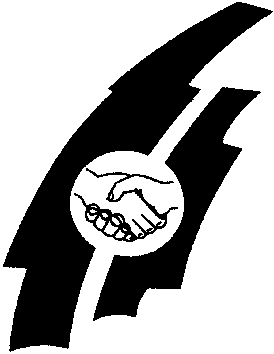 ПРОФСОЮЗЛАРУЧРЕЖДЕНИЕСЕ“Центр реализациипутёвок и курортных услуг”г.Казань, ул.Муштари, 9 офис 108,                 тел. тел. 236-51-03, 238-17-60УЧРЕЖДЕНИЕ ПРОФСОЮЗОВРЕСПУБЛИКИТАТАРСТАН“Центр реализации путёвок и курортных услуг”kurort-center@mail.ruСтоимость автобусного тура в рубляхСтоимость автобусного тура в рубляхСтоимость автобусного тура в рубляхСтоимость автобусного тура в рубляхСтоимость автобусного тура в рубляхСтоимость автобусного тура в рубляхСтоимость автобусного тура в рубляхДата выездаДата приездаОтельКатегория номераВзрослыйШкольник до 16 лет12.07.201916.07.2019Машук Стандарт117901168502.08.201906.08.2019Машук Стандарт117901168506.09.201910.09.2019Машук Стандарт1179011685Стоимость автобусного тура в рубляхСтоимость автобусного тура в рубляхСтоимость автобусного тура в рубляхСтоимость автобусного тура в рубляхСтоимость автобусного тура в рубляхСтоимость автобусного тура в рубляхСтоимость автобусного тура в рубляхДата выездаДата приездаОтельКатегория номераВзрослыйШкольник до 16 лет28.06.201904.07.2019Машук Эконом136701350003.07.201909.07.2019Машук Эконом136701350007.07.201913.07.2019Машук Эконом136701350016.07.201921.07.2019Машук Эконом136701350029.07.201904.08.2019Машук Эконом136701350004.08.201910.08.2019Машук Эконом136701350011.08.201917.08.2019Машук Эконом136701350016.08.201922.08.2019Машук Эконом136701350024.08.201930.08.2019Машук Эконом1367013500